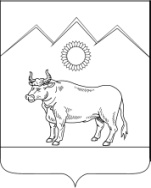 АДМИНИСТРАЦИЯ БЕНОКОВСКОГО СЕЛЬСКОГО ПОСЕЛЕНИЯ МОСТОВСКОГО РАЙОНАПОСТАНОВЛЕНИЕот 09.01.2019                                                               № 3с.БеноковоОб утверждении Порядка проведения экспертизы муниципальных нормативных правовых актов муниципального образования Беноковское сельское поселение Мостовского района, затрагивающих вопросы осуществления предпринимательской и инвестиционной деятельностиВ соответствии с Федеральным законом от 6 октября 2003 года № 131-ФЗ «Об общих принципах организации местного самоуправления в Российской Федерации» и Законом Краснодарского края от 23 июля 2014 года № 3014-КЗ «Об оценке регулирующего воздействия проектов муниципальных нормативных правовых актов и экспертизе муниципальных нормативных правовых актов» п о с т а н о в л я ю:1.Утвердить Порядок проведения экспертизы муниципальных нормативных правовых актов муниципального образования Беноковское сельское поселение Мостовского района, затрагивающих вопросы осуществления предпринимательской и инвестиционной деятельности согласно приложению к настоящему постановлению.2.Разместить настоящее постановление на официальном сайте администрации в сети Интернет.3.Контроль за исполнением настоящего постановления оставляю за собой.4.Настоящее постановление вступает в силу со дня его официального обнародования.Глава Беноковского сельского поселения	       В.В.ЯровенкоПРИЛОЖЕНИЕУТВЕРЖДЕНпостановлением администрации Беноковского сельского поселения Мостовского района от 09.01.2019 № 3Порядокпроведения экспертизы муниципальных нормативных правовых актов муниципального образования Беноковское сельское поселение Мостовского района, затрагивающих вопросы осуществленияпредпринимательской и инвестиционной деятельности1. Настоящий Порядок проведения экспертизы муниципальных нормативных правовых актов муниципального образования Беноковское сельское поселение Мостовского района, затрагивающих вопросы осуществления предпринимательской и инвестиционной деятельности (далее - Порядок), разработан в целях соблюдения прав и законных интересов субъектов предпринимательской и инвестиционной деятельности и определяет порядок проведения экспертизы муниципальных нормативных правовых актов муниципального образования Беноковское сельское поселение Мостовского района (далее - муниципальные нормативные правовые акты), затрагивающих вопросы осуществления предпринимательской и инвестиционной деятельности (далее - экспертиза).Администрация муниципального образования Беноковское сельское поселение Мостовского района является органом местного самоуправления, ответственным за внедрение процедуры проведения экспертизы муниципальных нормативных правовых актов.Отраслевым органом администрации муниципального образования Беноковское сельское поселение Мостовского района, осуществляющим проведение экспертизы муниципальных нормативных правовых актов муниципального образования Беноковское сельское поселение Мостовского района, затрагивающих вопросы осуществления предпринимательской и инвестиционной деятельности, является общий отдел администрации муниципального образования Беноковское сельское поселение Мостовского района (далее - уполномоченный орган).2. Экспертизе подлежат муниципальные нормативные правовые акты, затрагивающие вопросы осуществления предпринимательской и инвестиционной деятельности, в целях выявления в них положений, необоснованно затрудняющих осуществление предпринимательской и инвестиционной деятельности.3. Экспертиза осуществляется в соответствии с планом проведения экспертизы муниципальных нормативных правовых актов, согласно приложению № 1 к настоящему Порядку (далее - план).4. Формирование плана осуществляется уполномоченным органом, в том числе на основании предложений о проведении экспертизы муниципальных нормативных правовых актов, поступивших в уполномоченный орган от органов государственной власти Краснодарского края, органов местного самоуправления Беноковского сельского поселения, руководителей общественных объединений предпринимателей, осуществляющих деятельность на территории Беноковского сельского поселения, субъектов предпринимательской и инвестиционной деятельности, а также иных лиц.Уполномоченный орган для формирования плана не позднее 1 числа месяца, предшествующего началу полугодия размещает на официальном сайте администрации муниципального образования Беноковское сельское поселение Мостовского района в информационно-телекоммуникационной сети "Интернет" (benokovo.ru) в разделе "Экспертиза действующих нормативных правовых актов" уведомление о приеме предложений о включении в план проведения экспертизы муниципальных нормативных правовых актов, содержащих положения, необоснованно затрудняющие осуществление предпринимательской и инвестиционной деятельности, с указанием срока приема предложений, не превышающего 10 рабочих дней.Муниципальный нормативный правовой акт включается в план при наличии сведений, указывающих на то, что его положения могут создавать условия, необоснованно затрудняющие осуществление предпринимательской и инвестиционной деятельности, полученных в результате рассмотрения предложений о проведении экспертизы.5. До включения в план уполномоченный орган запрашивает мнение о необходимости проведения экспертизы предложенных муниципальных нормативных правовых актов с учетом сложившейся правоприменительной практики у некоммерческих организаций, целями деятельности которых являются защита и представление интересов субъектов предпринимательской и инвестиционной деятельности (далее - некоммерческие организации), в том числе с которыми заключены соглашения о взаимодействии при проведении экспертизы, и указывает сроки его представления.6. План утверждается главой Беноковского сельского поселения Мостовского района. План утверждается на каждое полугодие, но не позднее 20-го числа месяца, предшествующего началу полугодия.В течение пяти рабочих дней после утверждения план размещается на официальном сайте администрации муниципального образования Беноковское сельское поселение Мостовского района в информационно-телекоммуникационной сети "Интернет" (benokovo.ru) в разделе "Экспертиза действующих нормативных правовых актов".Внесение изменений в план осуществляется в порядке, установленном пунктом 4 настоящего Порядка.7. В плане для каждого муниципального нормативного правового акта предусматривается срок проведения экспертизы, который не должен превышать трех месяцев.Срок проведения экспертизы конкретного муниципального нормативного правового акта при необходимости (запрос дополнительных сведений, расчетов, обоснований) может быть продлен уполномоченным органом на срок, не превышающий одного месяца.8. В ходе экспертизы уполномоченным органом проводятся публичные консультации, исследования муниципального нормативного правового акта на предмет наличия положений, необоснованно затрудняющих осуществление предпринимательской и инвестиционной деятельности, и составляется заключение по результатам экспертизы муниципального нормативного правового акта (далее - заключение).Муниципальные нормативные правовые акты, прошедшие процедуру оценки регулирующего воздействия, в ходе экспертизы подлежат оценке фактического воздействия в целях оценки достижения целей регулирования, заявленных в сводном отчете о результатах проведения процедуры оценки регулирующего воздействия (при наличии), определения и оценки фактических положительных и отрицательных последствий принятия нормативных правовых актов.В течение 5 рабочих дней со дня утверждения плана в отношении муниципальных нормативных правовых актов, включенных в план, прошедших процедуру оценки регулирующего воздействия, уполномоченным органом у отдела по бюджету, финансам и экономики администрации Беноковского сельского поселения Мостовского района (далее - бюджетный отдел администрации), являющегося инициатором издания муниципального нормативного правового акта, запрашиваются сведения, необходимые для проведения оценки фактического воздействия, и устанавливается срок для их представления.По запросу уполномоченного органа бюджетный отдел администрации представляет следующие сведения:1) сведения о фактических положительных и отрицательных последствиях установленного правового регулирования;2) сведения о достижении (недостижении) заявленных целей регулирования;3) сведения об основных группах субъектов предпринимательской и (или) инвестиционной деятельности, иных заинтересованных лиц, включая бюджетный отдел администрации, интересы которых затрагиваются регулированием, установленным муниципальным нормативным правовым актом, количестве таких субъектов, изменении численности и состава таких групп по сравнению со сведениями, представленными разработчиком акта при проведении оценки регулирующего воздействия;4) сведения об объеме фактических расходов субъектов предпринимательской и (или) инвестиционной деятельности, бюджетного отдела администрации, связанных с необходимостью соблюдения установленных муниципальным нормативным правовым актом обязанностей или ограничений;5) сведения об изменении объема расходов и доходов местного бюджета, связанном с установлением правового регулирования;6) сведения о реализации методов контроля эффективности достижения целей регулирования с указанием соответствующих расходов местного бюджета;7) сведения о числе лиц, привлеченных за нарушение установленных муниципальным нормативным правовым актом требований;8) иные сведения, которые позволяют оценить фактическое воздействие на соответствующие отношения регулирования, установленного муниципальным нормативным правовым актом.На основании полученных сведений уполномоченный орган осуществляет подготовку отчета об оценке фактического воздействия муниципального нормативного правового акта.8.1. Отчет об оценке фактического воздействия включает следующие сведения и материалы:реквизиты муниципального нормативного правового акта;сведения о проведении оценки регулирующего воздействия проекта муниципального нормативного правового акта и ее результатах, включая сводный отчет о результатах проведения оценки регулирующего воздействия, заключение об оценке регулирующего воздействия, подготовленные в соответствии с Порядком проведения оценки регулирующего воздействия проектов муниципальных нормативных правовых актов муниципального образования Беноковское сельское поселение Мостовского района, устанавливающих новые или изменяющих ранее предусмотренные муниципальными нормативными правовыми актами обязанности для субъектов предпринимательской и инвестиционной деятельности, утвержденным постановлением администрации муниципального образования Беноковское сельское поселение Мостовского района  (далее - Порядок);сравнительный анализ прогнозных индикаторов достижения целей и их фактических значений, установленных в сводном отчете о результатах проведения оценки регулирующего воздействия (приложение к Порядку) (приводятся также методики расчета индикаторов и источники использованных данных; для оценки фактических значений показателей используются официальные статистические данные, экспертные оценки, данные социологических опросов и другие источники информации; рекомендуется, чтобы методики и источники данных для расчета фактических значений установленных показателей соответствовали тем, которые использовались при расчете целевых индикаторов в рамках оценки регулирующего воздействия проекта нормативного правового акта);анализ фактических положительных и отрицательных последствий установленного правового регулирования в сравнении с прогнозными положительными и отрицательными последствиями, зафиксированными в сводном отчете о результатах проведения оценки регулирующего воздействия (приложение к Порядку);результаты предыдущих оценок фактического воздействия данного нормативного правового акта (при наличии);иные сведения, которые позволяют оценить фактическое воздействие нормативного правового акта.8.2. В случае если заявленные цели правового регулирования не достигаются и (или) фактические отрицательные последствия установленного правового регулирования существенно превышают прогнозные значения, это отмечается в отчете об оценке фактического воздействия. В этом случае также проводится анализ причин данной ситуации, результат которого является основанием для формирования предложений о признании утратившим силу муниципального нормативного правового акта или внесении изменений в муниципальный нормативный правовой акт или в его отдельные положения.9. Публичные консультации проводятся в течение одного месяца со дня, установленного планом для начала экспертизы соответствующего муниципального нормативного правового акта.Уведомление о проведении публичных консультаций с указанием срока их начала и окончания размещается на официальном сайте администрации муниципального образования Беноковское сельское поселение Мостовского района в информационно-телекоммуникационной сети "Интернет" (benokovo.ru) в разделе "Экспертиза действующих нормативных правовых актов», не позднее 1 рабочего дня до дня начала проведения публичных консультаций, согласно приложению №2 к настоящему Порядку.При проведении экспертизы муниципальных нормативных правовых актов, прошедших процедуру оценки регулирующего воздействия, для проведения публичных консультаций дополнительно размещается отчет об оценке фактического воздействия вместе с имеющимися материалами и перечнем вопросов для участников публичных консультаций.Форма перечня вопросов для участников публичных консультаций к отчету об оценке фактического воздействия приведена в приложении N 3 к настоящему Порядку.10. В ходе экспертизы исследования муниципального нормативного правового акта проводятся во взаимодействии с бюджетным отделом администрации, с участием представителей некоммерческих организаций, в том числе с которыми заключены соглашения о взаимодействии при проведении экспертизы.В ходе исследования муниципального нормативного правового акта уполномоченный орган запрашивает у бюджетного отдела администрации, являющегося инициатором издания муниципального нормативного правового акта, материалы, необходимые для проведения экспертизы, содержащие сведения (расчеты, обоснования), на которых основывается необходимость регулирования соответствующих общественных отношений, с установлением срока их представления.Уполномоченный орган запрашивает у некоммерческих организаций, с которыми заключены соглашения о взаимодействии при проведении экспертизы, и иных заинтересованных лиц информационно-аналитические материалы и мнения по предмету экспертизы, с установлением срока их представления, в том числе при проведении экспертизы муниципальных нормативных правовых актов, прошедших процедуру оценки регулирующего воздействия, по отчету об оценке фактического воздействия.При проведении исследования рассмотрению подлежат замечания, предложения, рекомендации, сведения (расчеты, обоснования), информационно-аналитические материалы, поступившие в ходе публичных консультаций, анализируются положения муниципального нормативного правового акта во взаимосвязи со сложившейся практикой их применения, учитывается их соответствие принципам правового регулирования, установленным законодательством Российской Федерации и Краснодарского края, определяется характер и степень воздействия положений муниципального нормативного правового акта на регулируемые отношения в сфере предпринимательской и инвестиционной деятельности, устанавливается наличие затруднений в ее осуществлении, вызванных применением положений муниципального нормативного правового акта, а также их обоснованность и целесообразность для целей правового регулирования соответствующих отношений.В ходе исследования изучаются следующие вопросы:1) наличие в муниципальном нормативном правовом акте избыточных требований по подготовке и (или) представлению документов, сведений, информации:а) аналогичная или идентичная информация (документы) выдается тем же бюджетным отделом администрации;б) аналогичная или идентичная информация (документы) представляется в администрацию поселения, участвующую в предоставлении муниципальных услуг, и (или) учреждений;в) получающий информацию орган не использует ее с той периодичностью, с которой получает обязательную к подготовке и (или) представлению информацию (документы) (необоснованная частота подготовки и (или) представления информации (документов);г) информация (документы) об объектах, подлежащих в соответствии с законодательством Российской Федерации обязательной государственной регистрации, представляется в случае, если вся требуемая информация (документы) имеется в распоряжении государственных органов в связи с государственной регистрацией и имеющаяся в распоряжении государственных органов информация (документы) имеет необходимую актуальность;д) аналогичная или идентичная информация (документы) представляется в одно или различные подразделения одного и того же органа (учреждения);е) имеют место организационные препятствия для приема обязательных к представлению документов (удаленное нахождение места приема документов, неопределенность времени приема документов, иной фактор, ограничивающий прием документов);ж) отсутствуют альтернативные способы подачи обязательных к представлению информации (документов) (запрещение отправки документов через представителей, с использованием электронных сетей связи и другое);з) предъявляются завышенные, не предусмотренные законодательством Российской Федерации, Краснодарского края, муниципальными нормативными правовыми актами муниципального образования Беноковское сельское поселение Мостовского района, требования к форме представляемой информации (документам), представление которых связано с оказанием муниципальной услуги;и) в процедуре подачи информации (документов) отсутствуют возможности получения доказательств о факте приема уполномоченным лицом обязательных для представления информации (документов);к) установленная процедура не способствует сохранению конфиденциальности представляемой информации (документов) или способствует нарушению иных, охраняемых законом, прав;2) наличие в муниципальном нормативном правовом акте требований, связанных с необходимостью создания, приобретения, содержания, реализации каких-либо активов, возникновения, наличия или прекращения договорных обязательств, наличия персонала, осуществления не связанных с представлением информации или подготовкой документов, работ, услуг в связи с организацией, осуществлением или прекращением определенного вида деятельности, которые необоснованно усложняют ведение предпринимательской и инвестиционной деятельности либо приводят к существенным издержкам или невозможности осуществления предпринимательской или инвестиционной деятельности;3) отсутствие, неточность или избыточность полномочий лиц, наделенных правом проведения проверок, участия в комиссиях, выдачи или осуществления согласований, определения условий и выполнения иных, установленных законодательством Российской Федерации и Краснодарского края, обязательных процедур;4) отсутствие необходимых организационных или технических условий, приводящее к невозможности реализации бюджетным отделом администрации установленных функций в отношении субъектов предпринимательской или инвестиционной деятельности;5) недостаточный уровень развития технологий, инфраструктуры, рынков товаров и услуг в муниципальном образовании Беноковское сельское поселение Мостовского района при отсутствии адекватного переходного периода введения в действие соответствующих правовых норм.11. По результатам экспертизы муниципальных нормативных правовых актов уполномоченным органом составляется.В заключении указываются сведения о муниципальном нормативном правовом акте, источниках его официального опубликования, о бюджетном отделе администрации, являющемся инициатором издания муниципального нормативного правового акта, выявленных положениях муниципального нормативного правового акта, которые, исходя из анализа их применения для регулирования отношений предпринимательской или инвестиционной деятельности, создают необоснованные затруднения ведения предпринимательской и инвестиционной деятельности, или об отсутствии таких положений, выводы о достижении (недостижении) заявленных целей регулирования, о фактических положительных и отрицательных последствиях принятия муниципального нормативного правового акта, а также обоснование сделанных выводов, информация о проведенных публичных мероприятиях, позиции участников экспертизы.При выявлении положений, создающих необоснованные затруднения ведения предпринимательской и инвестиционной деятельности, и (или) при недостижении заявленных целей регулирования, наличии отрицательных последствий принятия муниципального нормативного правового акта, в заключении указываются рекомендации по их устранению.В случае если бюджетным отделом администрации, на запрос уполномоченного органа в установленный срок не представлены необходимые для проведения экспертизы материалы, данный факт указывается в заключении.Форма заключения о проведении экспертизы муниципальных нормативных правовых актов муниципального образования Беноковское сельское поселение Мостовского района приведена в приложении N 4 к настоящему Порядку.12. В течение трех рабочих дней после подписания руководителем уполномоченного органа заключение размещается на официальном сайте администрации муниципального образования Беноковское сельское поселение Мостовского района в информационно-телекоммуникационной сети "Интернет" (benokovo.ru) в разделе "Экспертиза действующих нормативных правовых актов", направляется лицу, обратившемуся с предложением о проведении экспертизы соответствующего муниципального нормативного правового акта, в бюджетный отдел администрации, являющийся инициатором издания муниципального нормативного правового акта, для обязательного рассмотрения.13. Бюджетный отдел администрации, являющийся инициатором издания муниципального нормативного правового акта, в течение 30 дней после получения заключения уведомляет уполномоченный орган о принятых (планируемых к принятию) мерах по результатам рассмотрения заключения либо направляет мотивированный ответ о несогласии с содержащимися в заключении выводами.Уполномоченный орган в течение 10 рабочих дней после получения мотивированного ответа о несогласии с содержащимися в заключении выводами рассматривает его и в письменной форме уведомляет бюджетный отдел администрации, являющийся инициатором издания муниципального нормативного правового акта о согласии (либо о несогласии) с представленными разногласиями.В целях устранения неурегулированных разногласий уполномоченный орган организует и проводит согласительное совещание с участием бюджетного отдела администрации, являющегося инициатором издания муниципального нормативного правового акта. Дата, время и место определяется уполномоченным органом.Возможно присутствие на согласительном совещании участников публичных консультаций, а также иных заинтересованных лиц.Результаты проведения согласительного совещания оформляются протоколом. Протокол составляется уполномоченным органом и подписывается присутствовавшими на совещании представителями бюджетного отдела администрации, являющегося инициатором издания муниципального нормативного правового акта, и уполномоченного органа не позднее 3 рабочих дней с даты проведения согласительного совещания.В случае если разногласия не удалось решить в указанном порядке, решение о необходимости признания муниципального нормативного правового акта утратившим силу или изменения муниципального нормативного правового акта принимается главой муниципального образования Беноковское сельское поселении Мостовского района, осуществляющем координацию деятельности бюджетного отдела администрации, которому направлено заключение, с учетом содержания протокола согласительного совещания.Начальник общего отдела                                                                      А.В.ФроловаПриложение №1к Порядкупроведения экспертизы муниципальныхнормативных правовых актовмуниципального образованияБеноковское сельское поселение Мостовского района, затрагивающихвопросы осуществленияпредпринимательской иинвестиционной деятельностиПЛАНпроведения экспертизы муниципальных нормативных правовых актов муниципального образования Беноковское сельское поселение Мостовского района, затрагивающих вопросы осуществления предпринимательской и инвестиционной деятельности, на 20__ годПриложение №2к Порядкупроведения экспертизы муниципальныхнормативных правовых актовмуниципального образованияБеноковское сельское поселение Мостовского района, затрагивающихвопросы осуществленияпредпринимательской иинвестиционной деятельностиУВЕДОМЛЕНИЕ О ПРОВЕДЕНИИ ПУБЛИЧНЫХ КОНСУЛЬТАЦИЙ __________________________________________________________________(наименование нормативного правового акта)I. Приглашение__________________________________________________________________(наименование уполномоченного органа)извещает о проведении экспертизы _______________________________________________________________(наименование нормативного правового акта)и приглашает Вас принять участие в публичных консультациях по указанному нормативному правовому акту. Заранее благодарим за сотрудничество!II. Информация о нормативном правовом актеРеквизиты нормативного правового акта_______________________________________________________________ (вид и наименование нормативного правового акта, дата принятия и вступления его в силу, номер, редакция)Электронная ссылка на текст нормативного правового акта в редакции, действующей на момент размещения________________________________________________________Информация о заявителе (заявителях)__________________________________ __________________________________________________________________Мотивированные (доказательные) обоснования наличия положений, необоснованно затрудняющих осуществление предпринимательской и инвестиционной деятельности______________________________________________________ III. Информация о сроках проведения публичных консультацийСрок приема предложений в рамках проведения публичных консультаций по нормативному правовому акту составляет ___ рабочих дней.Начало "___"___________ 20__г.Окончание "___"___________ 20__г.IV. Информация о способах представления предложений и комментариев участниками публичных консультацийВы можете представить свои предложения любым из удобных Вам способов (на бумажном носителе почтой, по факсу, по электронной почте).Контактная информация об ответственном лице уполномоченного органа для представления участниками публичных консультаций своих предложений:Ф.И.О. _______________________________________________________________Адрес электронной почты  ________________________________________Почтовый адрес ____________________________________________________Тел./факс__________________________________________________________Ссылка на официальный сайт _______________________________________V. Контактная информация об участнике публичных консультацийНаименование юридического лица/Ф.И.О. индивидуального предпринимателя (субъекта предпринимательской и инвестиционной деятельности), иного заинтересованного лица, представившего предложения______________________Сфера деятельности субъекта предпринимательской и инвестиционной деятельности/иного заинтересованного лица, представившего предложения_______________________________________________________Ф.И.О. контактного лица____________________________________________Номер контактного телефона_________________________________________Адрес электронной почты___________________________________________VI. Вопросы1._________________________________________________________________2._________________________________________________________________3._________________________________________________________________4._________________________________________________________________5.__________________________________________________________________________________________________________________________________________________                   _________________________________              (подпись)                                                                            (расшифровка подписи)_______________              (дата)Приложение №3к Порядкупроведения экспертизы муниципальныхнормативных правовых актовмуниципального образованияБеноковское сельское поселение Мостовского района, затрагивающихвопросы осуществленияпредпринимательской иинвестиционной деятельностиПЕРЕЧЕНЬВОПРОСОВ ДЛЯ УЧАСТНИКОВ ПУБЛИЧНЫХ КОНСУЛЬТАЦИЙ ПО ОТЧЕТУ ОБ ОЦЕНКЕ ФАКТИЧЕСКОГО ВОЗДЕЙСТВИЯ МУНИЦИПАЛЬНЫХ НОРМАТИВНЫХПРАВОВЫХ АКТОВ1. Решена ли проблема, на основании которой разрабатывался муниципальный нормативный правовой акт?2. Достигнуты ли цели правового регулирования (в случае недостижения целей представить обоснование, подкрепленное законодательством Российской Федерации и Краснодарского края, расчетами и иными материалами)?3. Наличие (отсутствие) фактических отрицательных последствий правового регулирования в сравнении с прогнозными показателями (при наличии указанных последствий приводится анализ их причин).4. Наличие (отсутствие) фактических положительных последствий правового регулирования в сравнении с прогнозными показателями (при наличии указанных последствий приводится анализ их причин).5. Наличие (отсутствие) предложений:1) о признании утратившими силу муниципального нормативного правового акта (при наличии - представить обоснование, подкрепленное ссылками на нормы законодательства Российской Федерации и Краснодарского края, расчетами и иными материалами);2) об изменении муниципального нормативного правового акта (представить обоснование, подкрепленное ссылками на нормы законодательства Российской Федерации и Краснодарского края, расчетами и иными материалами);3) об изменении отдельных положений муниципального нормативного правового акта (представить обоснование, подкрепленное ссылками на нормы законодательства Российской Федерации и Краснодарского края, расчетами и иными материалами).Приложение N 4к Порядкупроведения экспертизы муниципальныхнормативных правовых актовмуниципального образованияБеноковское сельское поселение Мостовского района, затрагивающихвопросы осуществления предпринимательскойи инвестиционной деятельностиФОРМАНачальнику отдела по финансам, бюджету и экономике администрации Беноковского сельского поселения Мостовского района(наименование органа администрации, являющегося инициатором издания  муниципального нормативного правового акта)ЗАКЛЮЧЕНИЕо проведении экспертизы муниципального нормативного правового акта муниципального образования Беноковское сельское поселение Мостовского района____________________________________________________________________________________________________________________________________(название муниципального нормативного правового акта)Общий отдел администрации Беноковского сельского поселения Мостовского района как  уполномоченным органом по проведению экспертизы муниципальных нормативных правовых актов муниципальногообразования  Беноковское сельское поселение Мостовского района  (далее - уполномоченный орган) рассмотрен__________________________________________________________________(дата поступления муниципального нормативного правового акта)муниципальный нормативный правовой акт муниципального образования__________ __________________________________________________________________________________________________________________________(название муниципального нормативного правового акта)В соответствии с Порядком проведения  экспертизы  муниципальныхнормативных  правовых  актов муниципального образования Беноковское сельское поселение Мостовского района, затрагивающих вопросы осуществления  предпринимательской и инвестиционной деятельности, утвержденным  постановлением  администрации  муниципального образования Беноковское сельское поселение Мостовского района (далее - Порядок), муниципальный нормативный правовой акт подлежит проведению экспертизы.Экспертиза  муниципального нормативного правового акта осуществляется в соответствии с планом проведения экспертизы муниципальных нормативных правовых актов, утвержденным   руководителем  уполномоченного органа ______________________________________________________________(число, месяц, год)В соответствии с пунктом 7 Порядка и планом проведения экспертизы муниципальных нормативных правовых актов экспертиза муниципального нормативного правового акта проводилась в срок с __________ по ____________(дата начала/окончания проведения экспертизы)Уполномоченным органом проведены публичные консультации по муниципальному нормативному  правовому  акту  в  соответствии  с пунктом 9 Порядка с ____________________ по ________________________.(дата начала/окончания проведения публичных консультаций)Уведомление о проведении публичных консультаций было размещено на официальном сайте администрации муниципального образования Беноковское сельское поселение Мостовского района в информационно-телекоммуникационной сети "Интернет"(benokovo.ru).При проведении экспертизы муниципальных нормативных правовых актов, прошедших процедуру оценки регулирующего воздействия, отражаются сведения о результатах проведения публичных консультаций по отчету  об  оценке фактического воздействия. В ходе исследования муниципального  нормативного  правового  актауполномоченный орган запрашивал у отдела по финансам, бюджету и экономике администрации Беноковского сельского поселения Мостовского района________________________________________________________материалы, необходимые для проведения экспертизы.Отдел по финансам, бюджету и экономике администрации Беноковского сельского поселения Мостовского района представил следующие материалы: _________________________________________________________________________________________________________________________________________________________________________________________________(перечень документов)В случае непредставления необходимых для проведения  экспертизы  материалов отражается соответствующая информация. Отражаются  сведения  о направлении запросов некоммерческим организациям и иным заинтересованным лицам:_________________________________________________________________(перечень организаций)Отражаются сведения о результатах рассмотрения замечания, предложения, рекомендации, сведения (расчеты, обоснования), информационно-аналитические материалы, поступившие в ходе публичных консультаций.В ходе исследования в соответствии с пунктом 10 Порядка уполномоченным органом установлено следующее:1. Описывается наличие в муниципальном нормативном правовом акте избыточных требований по подготовке и (или) представлению документов, сведений, информации, в том числе:а) аналогичная или идентичная информация (документы) выдается тем же отделом по финансам, бюджету и экономике администрации Беноковского сельского поселения Мостовского района ;б) аналогичная или идентичная информация (документы) представляется в администрацию Беноковского сельского поселения Мостовского района, участвующий в предоставлении муниципальных услуг, и (или) учреждений;в) получающий информацию орган не использует ее с той периодичностью, с которой получает обязательную к подготовке и (или) представлению информацию (документы) (необоснованная частота подготовки и (или) представления информации (документов));г) информация (документы) об объектах, подлежащих в соответствии с законодательством Российской Федерации обязательной государственной регистрации, представляется в случае, если вся требуемая информация (документы) имеется в распоряжении государственных органов в связи с государственной регистрацией и имеющаяся в распоряжении государственных органов информация (документы) имеет необходимую актуальность;д) аналогичная или идентичная информация (документы) представляется в одно или различные подразделения одного и того же органа (учреждения);е) имеют место организационные препятствия для приема обязательных к представлению документов (удаленное нахождение места приема документов, неопределенность времени приема документов, иной фактор, ограничивающий прием документов);ж) отсутствуют альтернативные способы подачи обязательных к представлению информации (документов) (запрещение отправки документов через представителей с использованием электронных сетей связи и другое);з) предъявляются завышенные, не предусмотренные законодательством Российской Федерации, Краснодарского края, муниципальными нормативными правовыми актами муниципального образования Беноковское сельское поселение Мостовского района требования к форме представляемой информации (документов), представление которых связано с оказанием муниципальной услуги;и) в процедуре подачи информации (документов) отсутствуют возможности получения доказательств о факте приема уполномоченным лицом обязательных для представления информации (документов);к) установленная процедура не способствует сохранению конфиденциальности представляемой информации (документов) или способствует нарушению иных охраняемых законом прав.2. Описывается наличие в муниципальном нормативном правовом акте требований, связанных с необходимостью создания, приобретения, содержания, реализации каких-либо активов, возникновения, наличия или прекращения договорных обязательств, наличия персонала, осуществления не связанных с представлением информации или подготовкой документов работ, услуг в связи с организацией, осуществлением или прекращением определенного вида деятельности, которые необоснованно усложняют ведение предпринимательской и инвестиционной деятельности либо приводят к существенным издержкам или невозможности осуществления предпринимательской или инвестиционной деятельности.3. Описывается отсутствие, неточность или избыточность полномочий лиц, наделенных правом проведения проверок, участия в комиссиях, выдачи или осуществления согласований, определения условий и выполнения иных, установленных законодательством Российской Федерации и Краснодарского края, обязательных процедур.4. Отсутствие необходимых организационных или технических условий, приводящее к невозможности реализации отделом по финансам, бюджету и экономике администрации Беноковского сельского поселения Мостовского района установленных функций в отношении субъектов предпринимательской или инвестиционной деятельности.5. Описывается недостаточный уровень развития технологий, инфраструктуры, рынков товаров и услуг в муниципальном образовании Беноковское сельское поселение Мостовского района при отсутствии адекватного переходного периода введения в действие соответствующих правовых норм.6. Указываются сведения о муниципальном нормативном правовом акте, источниках его официального опубликования, об отделе по финансам, бюджету и экономике администрации Беноковского сельского поселения Мостовского района, являющемся инициатором издания муниципального нормативного правового акта, выявленных положениях муниципального нормативного правового акта, которые, исходя из анализа их применения для регулирования отношений предпринимательской или инвестиционной деятельности, создают необоснованные затруднения ведения предпринимательской и инвестиционной деятельности, или об отсутствии таких положений, выводы о достижении (недостижении) заявленных целей регулирования, о фактических положительных и отрицательных последствиях принятия муниципального нормативного правового акта, а также обоснование сделанных выводов, информация о проведенных публичных мероприятиях, позиции участников экспертизы.7. Отражаются сведения об отсутствии или наличии положений, создающих необоснованные затруднения ведения предпринимательской и инвестиционной деятельности, о недостижении заявленных целей регулирования, фактических отрицательных последствиях принятия муниципального нормативного правового акта с рекомендациями по их устранению.Указание (при наличии) на приложения.Начальник общего отдела                                                                 А.В.Фролова№п/пРеквизиты правового акта (вид и наименование нормативного правового акта, дата принятия и вступления его в силу, номер, редакция)Наименование заявителя Наименование разработчикаСрок проведения экспертизы нормативного правового акта(начало-окончание, месяц, год)12345